MSDWT Secondary Measure Report for SPED Alternative Curriculum: K-8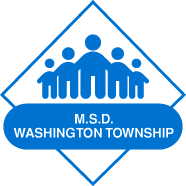 (To Be Completed by a Special Education Teacher)Primary Measure:	Unique Learning Systems – Math Benchmark (ULS)Rating Scale:	*In calculating the +1 student, the evaluator will consider .5 or greater as 1 student.                                                                                          Enter school year hereData Collection and Reporting Procedures:Special Education Teacher must:Complete the MSDWT Secondary Measure Report for SPED Alternative Curriculum: K-8.Upload an electronic copy of the MSDWT Secondary Measure Report for SPED Alternative Curriculum: K-8 to Standards for Success.Submit the MSDWT Secondary Measure Report for SPED Alternative Curriculum: K-8 to his/her Building Principal by May 22, 2015. Building Principal must: Review the data and assign teacher a rating for Secondary Measure. Send the MSDWT Secondary Measure Report for SPED Alternative Curriculum: K-8 for each special education teacher to MSDWT Human Resources Department.The MSDWT Secondary Measure Report for SPED Alternative Curriculum: K-8 will be maintained in teacher’s permanent file. School Name:______________________________    Teacher Name: ___________________________________   Year:________ Student NameDays EnrolledGradeScore 1Score 2Met or Exceeded Adequate Growth?(Type in Yes or No)Ineffective(1)Improvement Necessary  (2)Effective(3)Highly Effective(4)32.99% or less met their individualized target growth goal on the spring ULS - Math Benchmark33% – 50% met their individualized target growth goal on the spring  ULS - Math Benchmark50% + 1 – 74.99% met their individualized target growth goal on the spring  ULS - Math Benchmark75% or more met  or exceeded their individualized target growth on the spring  
ULS - Math BenchmarkTeacher Percentage:Teacher Rating for Secondary Measure for          ___          :